Publicado en Barcelona el 25/08/2020 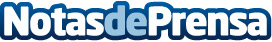 La startup GrowPro seleccionada por Lanzadera para su fase Scale UpGrowPro ofrece experiencias educativas en países como Australia, Nueva Zelanda o Canadá. Scale Up es una nueva fase dentro del programa de Lanzadera, la aceleradora e incubadora valenciana impulsada por Juan Roig. La aceleradora, que ha creado Scale Up para startups innovadoras y en crecimiento, destinará 400.000€ para la financiación de los nuevos objetivos de GrowProDatos de contacto:Pere Rubiés Valls+34620816109Nota de prensa publicada en: https://www.notasdeprensa.es/la-startup-growpro-seleccionada-por-lanzadera Categorias: Internacional Nacional Finanzas Idiomas Educación Emprendedores http://www.notasdeprensa.es